　　　次の内容について、下記の申込み先までお電話いただくか、必要事項を記載して、この用紙を直接FAXしてください。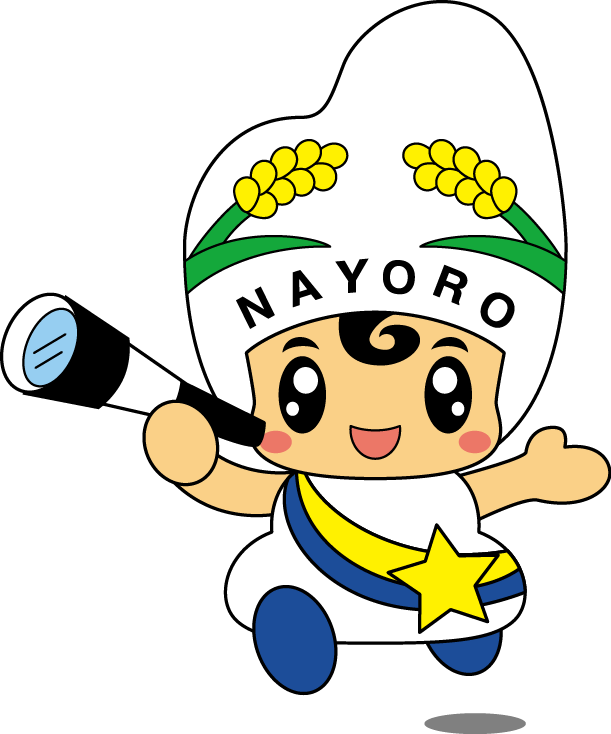 　　　裏面の『メール登録方法』を参照ください。申 込 者 氏 名申 込 者 住 所名寄市電　話　番　号０１６５　　　　―　　　　―ファックス番号０１６５　　　　―　　　　―